Provisional agenda of the Conformance and interoperability EventOpeningConformance and Interoperability Testing and ShowcasingIMS/NGN interworkingFuture Transport NetworkM2M/IoT/e-HealthFTTH (GPON and GEPON) IPTV/internet TV NGN E2E service SDN/NFVTransition from existing network to NGN/Future NetworksConformance and Interoperability WorkshopPanel DiscussionClosing____________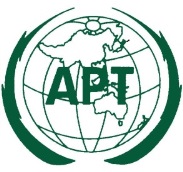 APT/ITU Conformance and Interoperability Event 2015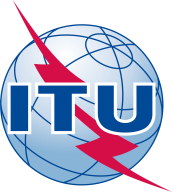 7 – 8 September 2015, Bangkok, Thailand